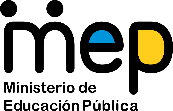 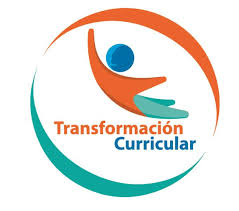 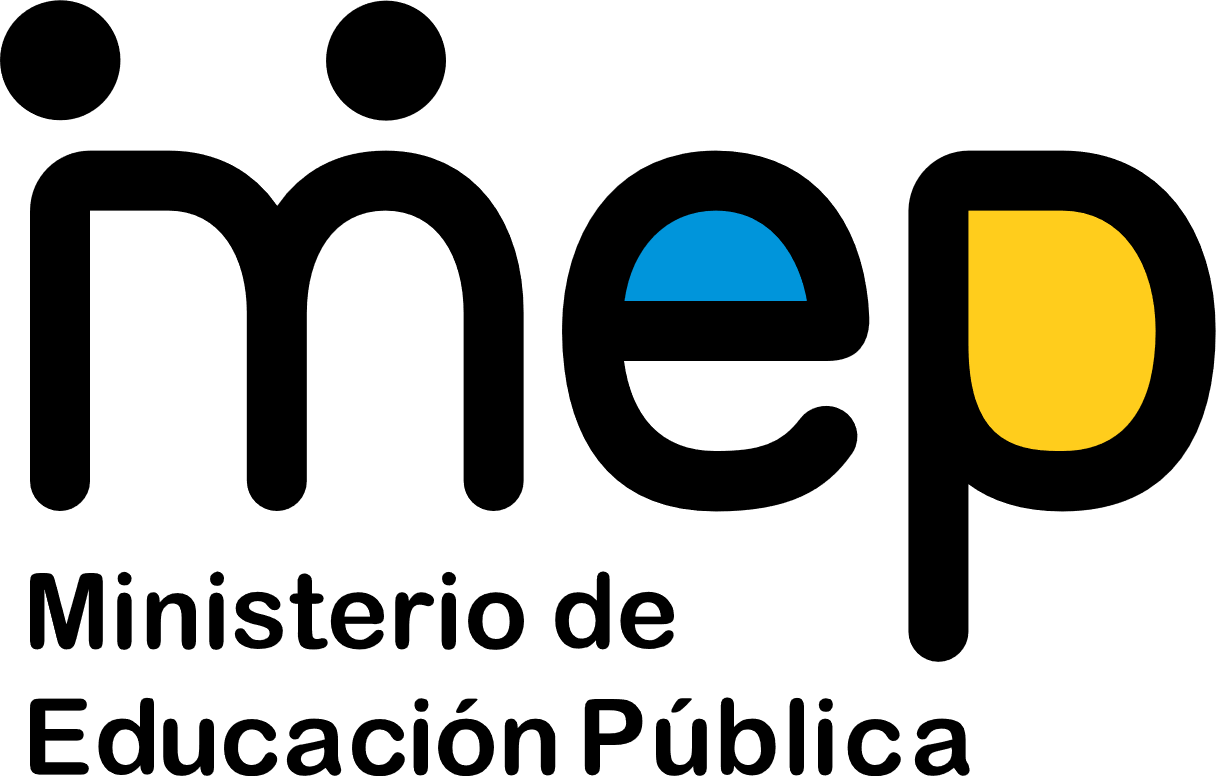 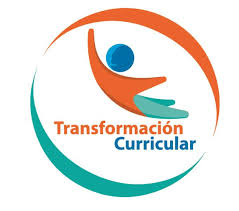 Guía de trabajo autónomo (plantilla) El trabajo autónomo es la capacidad de realizar tareas por nosotros mismos, sin necesidad de que nuestros/as docentes estén presentes. Ficha de auto-trabajoEstudios Sociales Sétimo AñoEje temático: 7. La ocupación humana y el uso del espacio geográfico: lecciones espacio-temporales del pasado para pensar el presente y el futuro.Tema integrador: 7.2.- De las sociedades complejas de América y Costa Rica a la huella ecológica del ser humano en la sociedad globalUnidad de trabajo: 7.2.1.- Sociedades complejas y sociedades autóctonas de lo que hoy es América y Costa RicaSaludos cordiales, esta nueva forma de acercarnos al conocimiento es una valiosa oportunidad de descubrir temas y espacios novedosos, la Historia y la Geografía nos pueden aportar grandes lecciones en estos tiempos y tenemos que aprovecharlas. 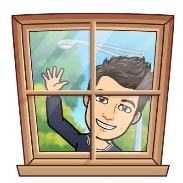 En esta Guía de trabajo autónomo, vamos a desarrollar el tema “Dimensión espacial-temporal de las sociedades azteca, maya e incas”, nuestro compañero en este camino será Pedro.Indicador del aprendizaje esperado: Reconoce las condiciones geográficas que favorecieron el desarrollo de las civilizaciones Inca, Azteca y Maya, ubicándolas en un tiempo histórico y espacio geográfico. Hola. Será un gusto acompañarte en esta guía de trabajo, donde estudiaremosel surgimiento y la localización espacial de las principales civilizaciones originarias de lo que hoy es América.las condiciones geográficas que favorecieron el desarrollo de las civilizaciones Inca, Azteca y Maya.Que inicie la aventuraFase de focalización o concientización desde los contextos y los aprendizajes de las personas.Para comprender mejor este tema es necesario definir algunos conceptos que probablemente los hayamos escuchado alguna vez y que son importantes para nosotros en este tema…Tomando como punto de partida las definiciones anteriores, elaboremos un dibujo para ilustrar cada uno de los conceptos anteriores. Ahora que hemos estudiado los conceptos anteriores, respondes la siguiente pregunta:¿Cuáles son las principales civilizaciones originarias de lo que hoy es América?Espacio para respuestas.Respuesta 1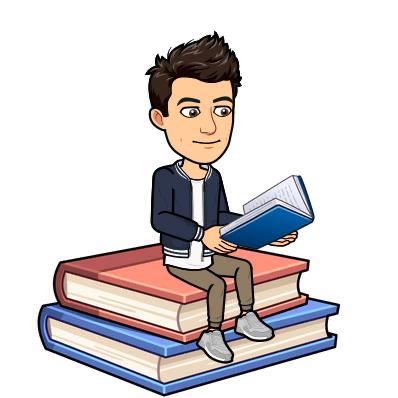 Si requieres ayuda, pregunta a un familiar.Fase de acercamiento al contenido curricular.Observa con detenimiento los siguientes mapas donde se representa la ubicación geográfica de las civilizaciones Maya, Azteca e Inca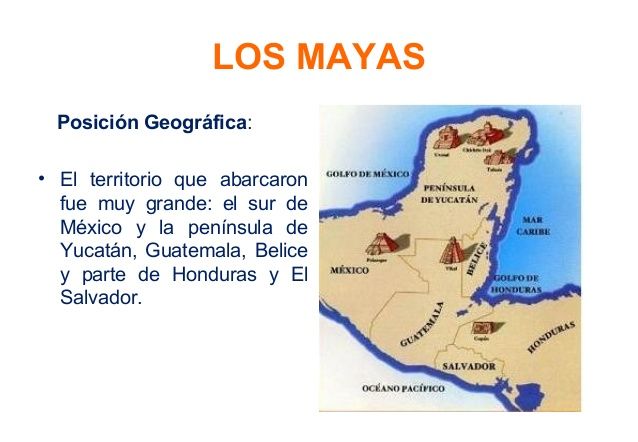 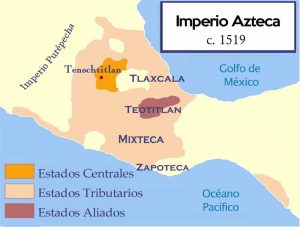 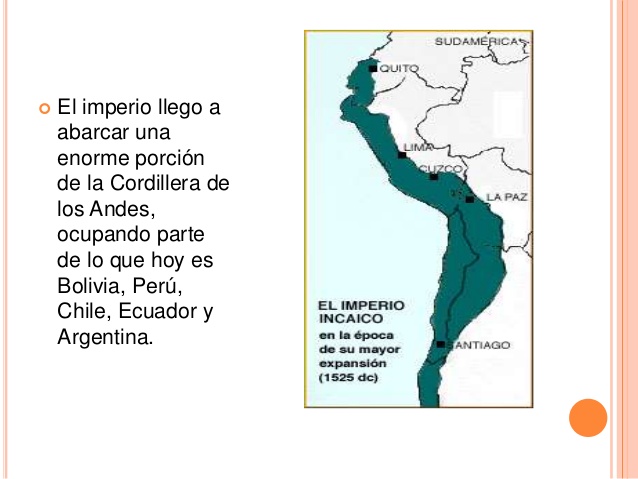 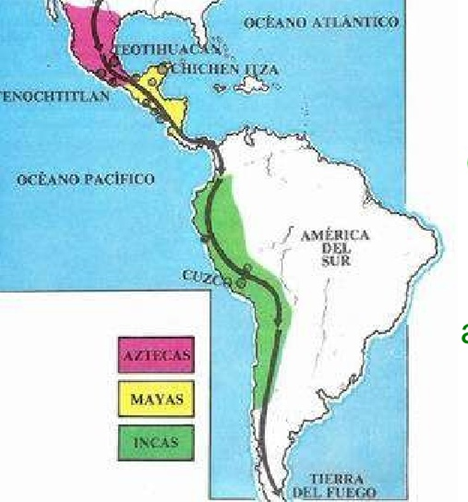 Texto #1Cada una de los tres textos hace referencia a una de las tres grandes civilizaciones originarias de América: Mayas, Azteca e Inca.De acuerdo con las lecturas realizadas, contesta las siguientes preguntas:¿Dónde se desarrollaron geográficamente cada una de las tres grandes civilizaciones en estudio?De acuerdo con lo leído ¿consideras que es importante o estratégico el lugar donde se desarrollaron geográficamente cada una de las tres grandes civilizaciones en estudio? Expliquemos brevemente.Si necesitas ayuda le puedes pedir ayuda a un familiar o amigo. Observa ahora con detalle la siguiente información:Tanto los aztecas, como los incas y los mayas fueron tres de las grandes civilizaciones prehispánicas que a día de hoy nos sorprende saber de ellas puesto que son muchos los conocimientos que a lo largo de la historia hemos obtenidos.Cronológicamente, LOS AZTECAS Fue una civilización mesoamericana ubicada en la zona central y sur del actual México entre las costas del Atlántico y Pacífico de los siglos XIV y XVI d.CLOS INCAS Fue otra de las grandes civilizaciones en este caso precolombina que llegó a expandirse por gran parte de la meseta ecuatoriana, norte de Perú, una pequeña parte del este Bolivia, Chile y la parte norte de Argentina.Por lo que respecta a su cronología va a ser corta pues no llega al siglo, esta tiene su inicio en el año 1438 cuando el inca Pachacutec junto a su tropa conquista unas tierras limítrofes a Cuzco, hasta el 1572 cuando fueron vencidos por el ejército del Virrey Francisco de Toledo.LOS MAYAS La civilización maya estaba situada por varios estados mexicanos como el de Campeche, Chiapas, Tabasco y Yucatán, igualmente también se extinguió por parte de Belice y Honduras. En base a su cronología tenemos que decir que en ella se distingue tres periodos, el formativo (entre el 1500 d.C. y el 300 d.C.), clásico (entre el 300 y el 900 d. C.) y postclásico (que va desde aproximadamente el 900 d.C. y finaliza con la venida de los españoles en el siglo XVI)Con base en la información anterior, elabora una línea de tiempo en la que se represente, la extensión cronológica o de tiempo de cada una de las civilizacionesLínea de tiempo de la Civilización AztecaLínea de tiempo de la Civilización MayaLínea de tiempo de la Civilización IncaLo has hecho muy bien, ahora intenta hacer una única línea de tiempo donde se distingan claramente la extensión temporal de las tres civilizaciones en estudio, puedes distinguir con un color cada una de ellas: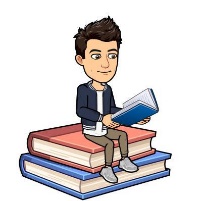 Fase de argumentación o planteamiento de posición o puntos de vista. Eres afortunado, has viajado al pasado con Pedro y tienes la posibilidad de entrevistar a un personaje de cada una de las civilizaciones en estudio ¿Qué preguntas le realizarás a cada personaje?  Se creativo.Elaboremos una entrevista con preguntas para los tres personajes, toma como referencia la información que has estudiado a lo largo de esta guía de trabajo autónomo. Para cada pregunta escribe la respuesta acorde con lo estudiado.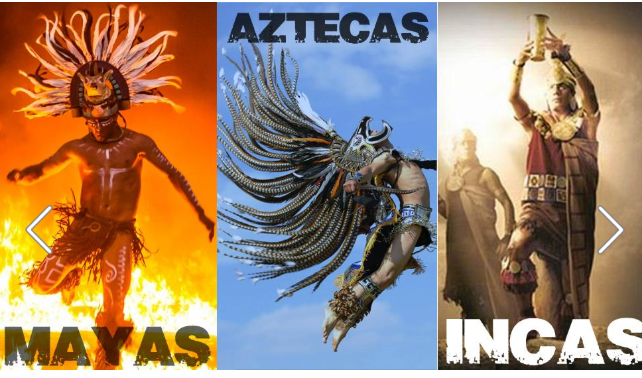 Fase de propuesta para el mejoramiento y de compartir lo aprendido con alguna persona en la casa o por la web y de autoevaluación.Explique en pocas palabras que cosas logro aprender o reforzar con lo visto en esta unidad de trabajo. Recuerde compartir con alguna persona lo aprendido. Este atento a cualquier indicación que realicen las autoridades nacionales para la atención de la emergencia que estamos viviendo. Muy Importante, guarde todas las medidas de seguridad, NO salir de su casa para NO ponerse en peligro ni poner en peligro a otras personas. 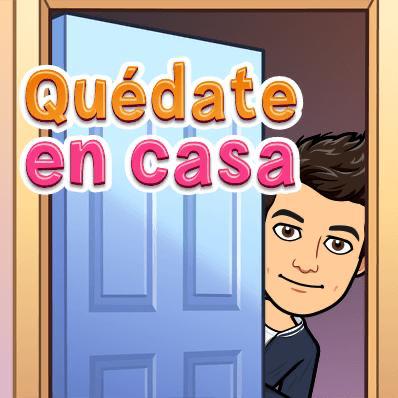 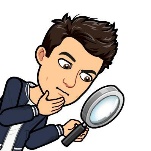 Cuando tengas la oportunidad, pide ayuda para ver los siguientes videos Pueblos Precolombinos: Los Mayas, Incas y AztecasGuía elaborada porLaura Lara BolañosAsesora Nacional de Estudios Sociales, Tercer Ciclo y Educación DiversificadaAhora lee con detenimiento las siguientes indicaciones y respode según correspondaCentro Educativo: Educador/a: Nivel: Asignatura: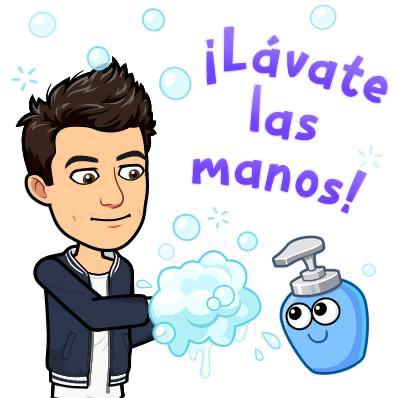 Antes de iniciar…Civilización originariaSe conoce a las culturas que habitaron América antes de los viajes de Cristóbal Colón, como los incas, los aztecas, los muiscas (chibchas) y otras.IndígenaSe refiere a las personas que constituyen grupos étnicos descendientes directos de las civilizaciones precolombinas y que conservan su propia identidadAhora que ya conoces la ubicación geográfica de las tres grandes civilizaciones originarias de América: Mayas, Azteca e Inca, realizaremos una lectura para saber un poco más de ellas.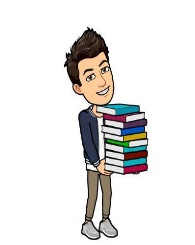 Explicación de lo aprendido:Con el trabajo autónomo voy a aprender a aprender Con el trabajo autónomo voy a aprender a aprender Reviso las acciones realizadas durante la construcción del trabajo.Marco una X encima de cada símbolo al responder las siguientes preguntas Reviso las acciones realizadas durante la construcción del trabajo.Marco una X encima de cada símbolo al responder las siguientes preguntas ¿Leí las indicaciones con detenimiento?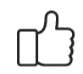 ¿Subrayé las palabras que no conocía?¿Busqué en el diccionario o consulté con un familiar el significado de las palabras que no conocía?¿Me devolví a leer las indicaciones cuando no comprendí qué hacer?Con el trabajo autónomo voy a aprender a aprenderCon el trabajo autónomo voy a aprender a aprenderValoro lo realizado al terminar por completo el trabajo.Marca una X encima de cada símbolo al responder las siguientes preguntasValoro lo realizado al terminar por completo el trabajo.Marca una X encima de cada símbolo al responder las siguientes preguntas¿Leí mi trabajo para saber si es comprensible lo escrito o realizado?¿Revisé mi trabajo para asegurarme si todo lo solicitado fue realizado?¿Me siento satisfecho con el trabajo que realicé?Explico ¿Cuál fue la parte favorito del trabajo?¿Qué puedo mejorar, la próxima vez que realice la guía de trabajo autónomo?Explico ¿Cuál fue la parte favorito del trabajo?¿Qué puedo mejorar, la próxima vez que realice la guía de trabajo autónomo?